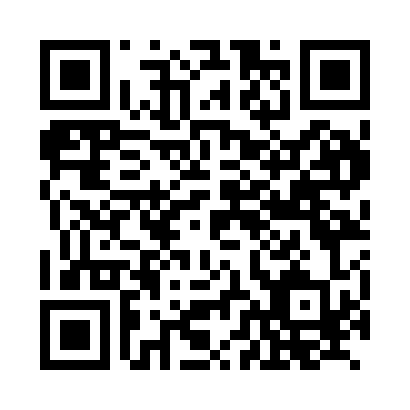 Prayer times for Balditz, GermanyWed 1 May 2024 - Fri 31 May 2024High Latitude Method: Angle Based RulePrayer Calculation Method: Muslim World LeagueAsar Calculation Method: ShafiPrayer times provided by https://www.salahtimes.comDateDayFajrSunriseDhuhrAsrMaghribIsha1Wed3:155:431:095:128:3510:522Thu3:125:421:095:128:3710:553Fri3:085:401:095:138:3810:584Sat3:055:381:085:138:4011:025Sun3:015:361:085:148:4111:056Mon2:575:341:085:158:4311:087Tue2:545:331:085:158:4411:118Wed2:545:311:085:168:4611:159Thu2:535:291:085:178:4811:1510Fri2:525:281:085:178:4911:1611Sat2:525:261:085:188:5111:1712Sun2:515:251:085:188:5211:1713Mon2:505:231:085:198:5411:1814Tue2:505:221:085:208:5511:1915Wed2:495:201:085:208:5711:1916Thu2:495:191:085:218:5811:2017Fri2:485:171:085:219:0011:2118Sat2:475:161:085:229:0111:2119Sun2:475:151:085:229:0311:2220Mon2:465:131:085:239:0411:2321Tue2:465:121:085:249:0511:2322Wed2:465:111:085:249:0711:2423Thu2:455:101:085:259:0811:2424Fri2:455:081:095:259:0911:2525Sat2:445:071:095:269:1111:2626Sun2:445:061:095:269:1211:2627Mon2:445:051:095:279:1311:2728Tue2:435:041:095:279:1411:2729Wed2:435:031:095:289:1511:2830Thu2:435:031:095:289:1711:2931Fri2:435:021:095:299:1811:29